Sickness & Medication PolicyI understand that as a working parent you need to be able to go to work however if your child is poorly then they will be more comfortable in their own home with yourself.Whilst I am happy to care for children with minor coughs and colds I request that children are to be kept at home under the following circumstances:He/she has a fever or has had one within a 24 hour periodHe/she has been vomiting within the last 48 hoursHe/she has symptoms of a possible communicable disease (these are usually sniffles, reddened eyes, sore throat, headache, abdominal pain or vomiting, or fever)He/she has mumps, measles, chicken pox, pink eye, impetigo, conjunctivitis or any highly contagious conditionHe/she has had diarrhoea within the last 48 hoursIt is important that I take into consideration the other children that are in my care.THE DECISION TO TAKE A CHILD WHO IS ILL IS AT MY DISCRETION BASED ON:IF ANY RISK IS POSED TO MYSELF OR OTHERS IF I COULD TAKE CARE OF THE CHILD ADEQUATELY AND WITHOUT AFFECTING THE CARE GIVEN TO OTHERSIF I THOUGHT THE CHILD WOULD BE COMFORTABLE IN MY CARE OR BETTER OFF IN THE CARE OF THEIR PARENTSIf your child shows signs of illness during a child minding session I will use my knowledge and common sense and if I consider it important I will contact you to come and collect your child otherwise I will inform you when you arrive to collect your child.Please DO NOT send your child to the setting knowing they are unwell as I will ask you to collect them.Please remember if I get ill there will be nobody to care for any of the minded children------------------------------------------------------------------------Whilst I am caring for your child I am happy to administer medicine should the need arise providing you have signed a parental permission form for me to do so, and that the medication is prescribed by a doctor and has your child’s name on it. If your child has a self-held medication (i.e.: an inhaler) please obtain an additional one to be kept at my home. In the morning rush of leaving home children can easily forget to pick up their inhaler. What could be a simple puff of Ventalin then turns into a major incident and a trip to the hospital. If your child has acute allergies and carries/needs an Epipen, please ensure one is left in the setting. I have received training on this but may need to receive training appropriate to your child before I can give this.If your child needs to take medication prescribed by a doctor, please discuss this with me. Details of the medication will need to be added to the permission form. In some cases a child on antibiotics may be asked not to attend for 2 days in case they react to the medication and in some instances to prevent the spread of an infection to others.It is vital that you inform me of any medication you may have given your child before they arrive into my care. I need to know what medicine they have had, the dose and time given.**Please note no Calpol or infant paracetamol will be administered within the first 4 hours of your child’s time in the setting, this will ensure that there can be no mix ups regarding last doses**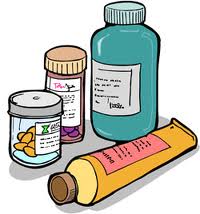 